Rice, Rice Pudding (Richard)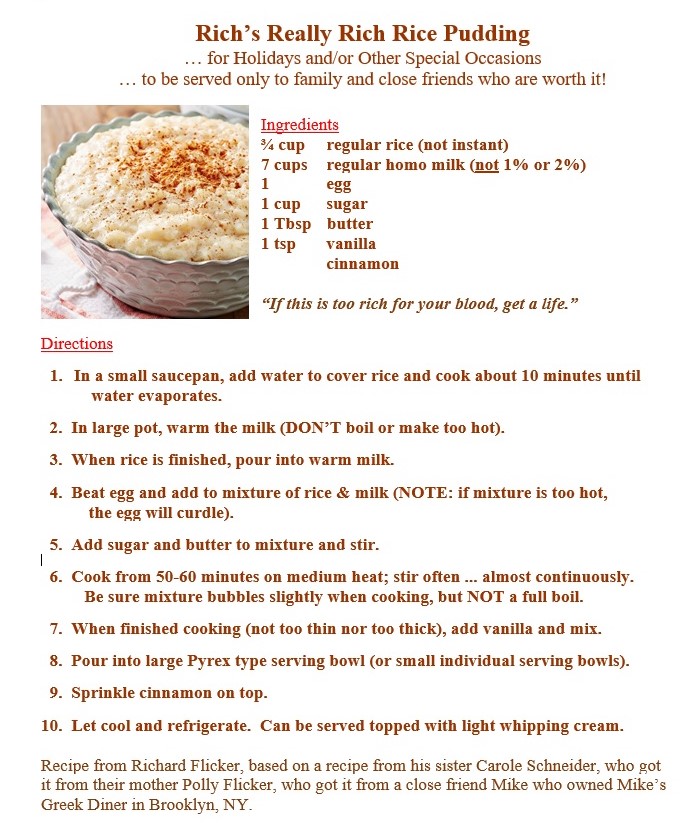 Bon Appetit 